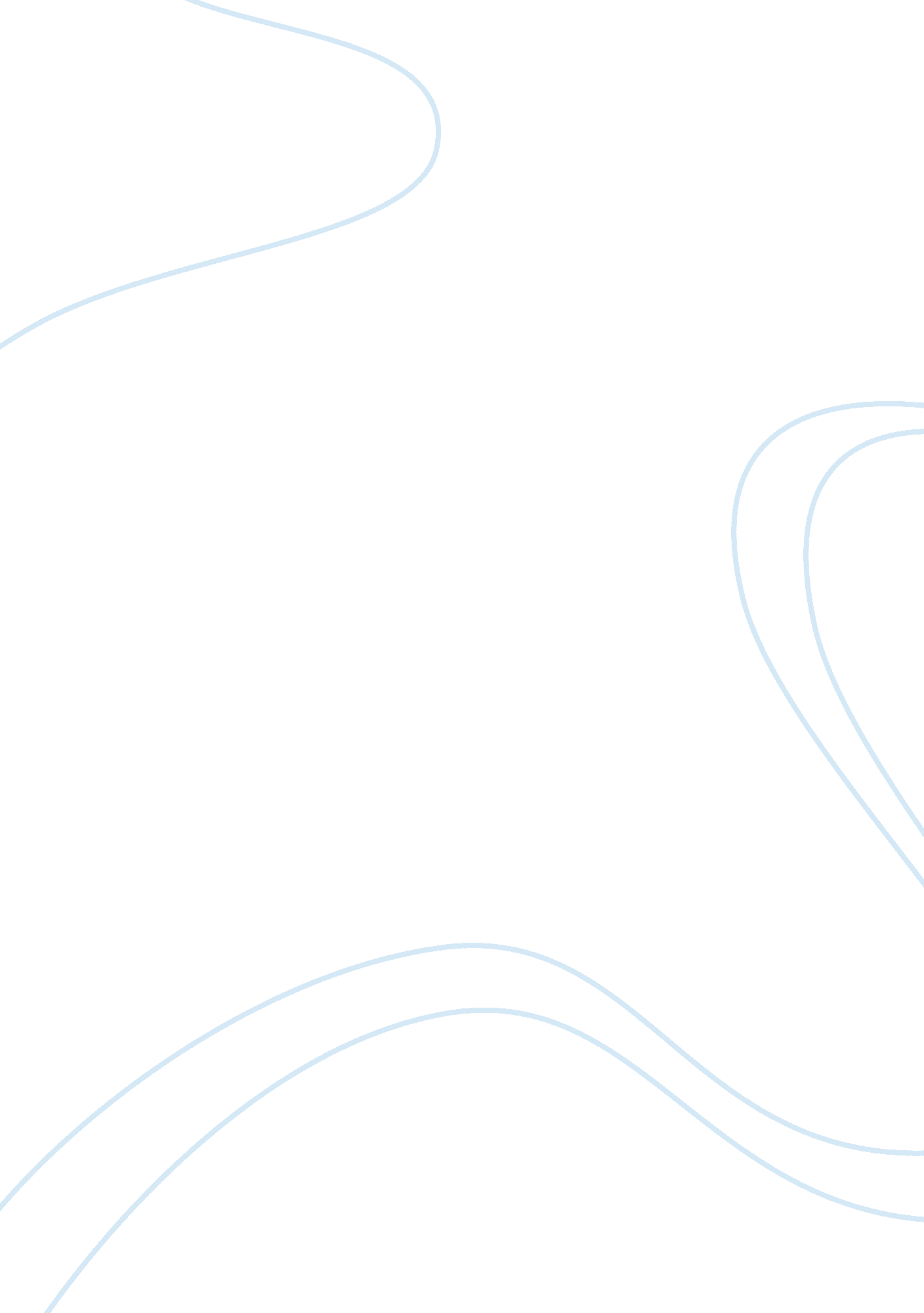 Point of sale system of marketing assignmentArt & Culture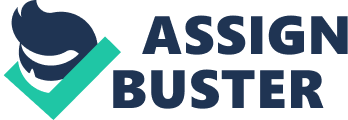 Grocery Store and Some of the business that needs to monitor their transactions, sales and financial status. Creating Point of Sale System in the Marketing center in Cavity State university Main Campus can improve their business transaction with their customers and can also help them improve their business process. As I see within the transaction of the Marketing Center in Cavity State university main campus they are using computerized application. Although they are using an application, the features of that application are very Limited. And that application Is prone for human errors that can cause Business conflicts. Another problem is the Clerk is having a hard time of monitoring and managing the inventory, causes time consuming And they are having hard time monitoring their inventory and the sales of their Market. The goal of our study is to create a system that will improve their business process, improve their decision making, and help them to have a good transaction within the customers. This will lead to gain customer’s satisfaction and to have a better process. Statement of the Problem This study generally aims to create a stand alone Point of Sale System for the Marketing Center of Cavity State University-Main Campus. This Point of sale system can help the Organization to improve Their Business Process, Getting and Storing ATA, Generate Reports, Transaction within their Costumers, Monitoring their current problem with their current system will be solved. * The Current Application that is being use with their transaction is the Pivot application. Pivot is composed of so many data cells and datasets where you can create data tables. They are having a hard time in Navigating Their Current System in saving data, keeping track with their sales, finding their inventory. The User having hard time in navigating the system. This leads to the question “ How will the System replace the Difficulty in Navigating their current System? (See Appendix, Figure 1). Figure 1 . Fishbone Diagram of Point of Sale System of Marketing Center in Cavity State University Main Campus * The Current Transaction of the Marketing Center is they are using computerized application with Manual Printing of receipts. The Marketing Clerk is the only one who does the transaction with their customers. The features of that application are very limited and the Clerk will be force to do the other things that the application can’t do. It can cause time consuming process to do all the things he supposed to do and can cause to have a slow process of transaction. This leads to the question “ How will the system fasten their current transaction process and to minimize the Job of the user? ” (See Appendix, Figure 2). * Another Problem that is facing by the marketing center is they are having a hard time in managing their data. The updating of data is manually encoded that can cause time consuming. Too many data cells can confuse the user and make the Job complicated. And Sometimes the some data get lost because the security features of the current application is very limited and the data can get easily modify. Theoretical Framework The system consists of ten modules and 3 level of access for the account. The administrator having the access to all modules. The Manager having the access to the reports of their sales, finance and Pricing. The cashier will be the one to handle the transaction within their customers and to handle selling of their products (see Appendix, Figure 5). Inventory Management Module [Credit Module] [Sales Module] [Update Module] Account Management Module Report Module [Inventory Report] [Sales Report] [Financial Report] Security Module ADMINISTRATOR CASHIER MANAGER State University Main Campus Significance of the Study The development of Point of Sale System of marketing center in Cavity State University main campus will implement business transactions. Thus, will give benefit to the following: This will be beneficial to the Marketing Center of Cavity State University Main campus by improving their existing system. It can help them to Ease Their Transaction . To have an efficient way of Managing Data, Generating Reports, Fasten their Sales Transaction with their costumers, and to improve Marketing Strategies. The system will benefit the Costumers. The System will provide faster transaction than their current transaction within the Customers it involves the students and the employees.. This proposed system will benefit future researchers. The proponents would value the importance of their work as well as enhancing their skills through this study and for the future researchers, this study could be used for their reference in having another research of this kind Objectives The general objective of the study is to develop a system that will replace the current system of Marketing center in Cavity State University main campus to improve their business transaction, decision making and managing. It specifically aims to: 1 . Identify and analyze the problems inside the marketing center in Cavity State University main campus. 2. Analyze and specify the requirements needed to develop the system; 3. Design and develop software that will make use of Visual. Net; for creating a ready for web based implementation. 4. Create a system to help them to manage their inventory. 5. Develop a system that has user friendly interface to avoid human error. 6. Create a system that can help them to monitor their status with their sales, inventory and financial reports. . To make a well secured system to ensure their system security. Time and Place of Study The researchers started their study last June 2012 and will be finished on February 2014 in Cavity State University- main campus. Scope and Limitation The study entitled “ Point of Sale System of Marketing Center in Cavity State University- Main Campus” is online based. This system will provide an Stand alone Point of sale system for the Marketing of Cavity State University and will be use by the management of the organization. Below are the modules for the system as well as its functions: Level of Access Part of an access control procedure for computer systems, which allows a system administrator to set up a hierarchy of users. Thus, the low level users can access only limited set of information, whereas the highest level users can access the most sensitive data on the system. Also called access rights. There will be 3 Levels for the user to be authorized to use the system. It involves the adman, cashier and the manager. Account Management Module must be authorized to use the system. Inventory Management Module This Module will be dealing in managing the inventory information within the market. There will be 3 sub-modules under this module. It consist the following: Credit Module This module is responsible for tracking the employee who gains credit within the racket. The credit will be recorded that is needed for filtering the employee’s credit and to know their credit limitation. Sales Module This module is responsible for knowing the sales information of the inventory including the price. The quantity and the total purchase of the costumer. Update Module This module is responsible for adding, editing, deleting of inventory. Report Module This module will generate the reports about the status of their market. It includes the financial reports, inventory status and the point of sale reports of their market. Under this module, there will be 3 sub-modules. It consist the following: Financial Report System can automatically generate and update reports about their financial status and credit reports are generated to know. Inventory Report Systems can Generate Reports about the status of the inventory, to monitor the quantity of every inventory. Sales Report It deals with the Reporting of the Status with their sales inside the marketing center. It includes their daily, weekly, monthly and annually sales report. Security Module This module is dealing with the security features of the system including the management of the system’s password. Definition of Terms Computer- is a general purpose device that can be programmed to carry out a set of arithmetic or logical operations Computerized System- is the documented process of assuring that a computer system does exactly what it is designed to do in a consistent and reproducible manner. The validation process begins with the system proposal/requirements definition and continues until system retirement and retention of the e-records based on regulatory rules. Point of Sale System- (also called as POS or Checkout) is the place where a retail transaction is completed. It is he point at which a customer makes a payment to the merchant in exchange for goods or services. At the point of sale the retailer would calculate the amount owed by the customer and provide options for the customer to make payment. The merchant will also normally issue a receipt for the transaction. Visual Basic. Net- is an object-oriented computer programming language that can be viewed as an evolution of the classic Visual Basic (IV), implemented on the . NET Framework. Database- is an organized collection of data. The data are typically organized to model relevant aspects of reality in a way that supports processes requiring this information. For example, modeling the availability of rooms in hotels in a way that supports finding a hotel with vacancies. 